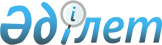 Об очередном призыве граждан на срочную воинскую службу в апреле-июне и октябре-декабре 2009 года
					
			Утративший силу
			
			
		
					Постановление акимата Павлодарской области от 6 апреля 2009 года N 94/6. Зарегистрировано Департаментом юстиции Павлодарской области 8 апреля 2009 года за N 3133. Утратило силу - постановлением акимата Павлодарской области от 19 апреля 2010 года N 103/7      Сноска. Утратило силу постановлением акимата Павлодарской области от 19.04.2010 N 103/7.

      В соответствии с пунктом 3 статьи 19 Закона Республики Казахстан от 8 июля 2005 года "О воинской обязанности и воинской службе", пунктом 3 Указа Президента Республики Казахстан от 1 апреля 2009 года N 779 "Об увольнении в запас военнослужащих срочной воинской службы, выслуживших установленный срок воинской службы, и очередном призыве граждан Республики Казахстан на срочную воинскую службу в апреле-июне и октябре-декабре 2009 года", постановлением Правительства Республики Казахстан от 30 июня 2006 года N 623 "Об утверждении Правил организации и проведения призыва граждан на воинскую службу", в целях организованного проведения в Павлодарской области призыва граждан на срочную воинскую службу акимат области ПОСТАНОВЛЯЕТ:



      1. Обеспечить организованный призыв граждан Павлодарской области на срочную воинскую службу в апреле-июне и октябре-декабре 2009 года.



      2. Управлению финансов области обеспечить финансирование мероприятий, связанных с организацией призыва граждан на срочную воинскую службу, согласно расходам, определенным областным бюджетом на 2009 год.



      3. Управлению здравоохранения области на период призыва граждан на срочную воинскую службу выделить, согласно заявкам управлений и отделов по делам обороны, для работы в составе медицинских комиссий необходимое количество медицинских работников соответствующих категорий, имеющих опыт военно-врачебной экспертизы.



      4. Рекомендовать департаменту внутренних дел области (по согласованию):

      своевременно предоставлять призывным комиссиям списки призывников, состоящих на учете в органах внутренних дел и осужденных к наказанию, не связанному с лишением свободы;

      организовать в период отправки в войска призывников дежурство нарядов полиции в областном сборном пункте и на железнодорожном вокзале.



      5. Акимам городов и районов:

      обеспечить финансирование мероприятий по организации и проведению призыва граждан на срочную воинскую службу в соответствии с бюджетами городов и районов;

      предоставить начальникам управлений и отделов по делам обороны оборудованные помещения для медицинского освидетельствования призывников и работы призывных комиссий, обеспечить, согласно заявкам, транспортом, а также необходимым количеством медицинских работников соответствующих категорий и техническими работниками;

      обеспечить членам призывных комиссий, медицинскому персоналу и техническим работникам, привлекаемым для работы в призывных пунктах на период призыва и отправки в войска призывников, сохранение мест работы, занимаемых должностей и средней заработной платы;

      оказать содействие в трудоустройстве военнослужащих, уволенных в запас.



      6. Настоящее постановление вводится в действие по истечении 10 календарных дней со дня официального опубликования.



      7. Контроль за выполнением настоящего постановления возложить на руководителя аппарата акима области Оспанова М.М.      Аким области                               Б. Сагинтаев      Согласовано:      Начальник департамента

      внутренних дел области                     Н. Кыдыргожаев      Начальник департамента

      по делам обороны области                   А. Алдажаров
					© 2012. РГП на ПХВ «Институт законодательства и правовой информации Республики Казахстан» Министерства юстиции Республики Казахстан
				